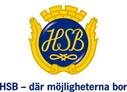 						2020-02-24Information om kollektiv bostadsrättsförsäkringVår bostadsrättsförening har tecknat fastighetsförsäkring genom HSB Nordvästra Götalands gemensamma försäkringsupphandling i samarbete med försäkringsförmedlaren Söderberg & Partners.Försäkringen är tecknad i Länsförsäkringar Skaraborg och gäller från och med förfallodagen på vår försäkring som är 2020-01-01.I försäkringen ingår en kollektiv bostadsrättsförsäkring för alla bostadsrättslägenheter. Självrisken är 1000 kr efter eventuella åldersavdrag.Eventuella bostadsrättsförsäkringar via hemförsäkringen behöver alltså inte tecknas av respektive bostadsrättshavare. Om/när ni annullerar bostadsrättsförsäkringen bör ni först jämföra villkor om ni har försäkringen tecknad i annat försäkringsbolag än Länsförsäkringar. Observera att alla bostadsrättshavare måste ha en egen hemförsäkring.Vid skada i lägenheten ska bostadsrättshavare informera bostadsrättsföreningens styrelse.Vid akut skada utanför kontorstid görs skadeanmälan till Länsförsäkringar skadejour 
på telefon 020-59 00 00. Uppge försäkringsnummer 6028307.Vid frågor vänligen kontakta styrelsen.Observera att alla bostadsrättshavare måste ha en egen hemförsäkring!Styrelsen